Publicado en Madrid el 08/04/2024 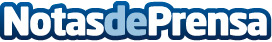 Las expertas en belleza de Omorovicza, Boutijour y Ambari explican qué es el 'collagen banking', la tendencia de belleza que ayuda a estar más jovenSe trata de una propuesta que aboga por potenciar los niveles de colágeno para reservarlo como si estuviera protegido en una caja fuerte del Banco Nacional de la Piel

Datos de contacto:Patricia AlonsoMarketing936971730Nota de prensa publicada en: https://www.notasdeprensa.es/las-expertas-en-belleza-de-omorovicza_1 Categorias: Nacional Medicina Madrid Belleza Bienestar http://www.notasdeprensa.es